Grupa „Motylki” 4-7 - latkiKrąg tematyczny: Witaj, Wiosno!Temat dnia: Wiosna w świecie roślinData: 01.04.2020Poniżej przesyłamy propozycje zabaw, ćwiczeń dla dzieci w domu:Z nasionka czy z cebulki? – na początek dzieci poznają budowę rośliny na przykładzie tulipana (rysunek), jeśli jest możliwość to można pokazać dziecku prawdziwe kwiaty jakie znajdują się w domu lub w ogrodzie. Powtarzamy z dzieckiem części rośliny. Następnie tłumaczymy dziecku, że rośliny mogą wyrastać z cebulek i nasionek (rysunek tulipana i kolorowanka z rozwojem słonecznika). Zadaniem dziecka jest wymienić czynniki, które są potrzebne do prawidłowego wzrostu rośliny.Można dziecku włączyć minutowy filmik „Jak rosną rośliny” https://www.youtube.com/watch?v=JGNkJp3hqmAhttps://www.dailymotion.com/video/x2jycro - oraz krótką bajkę o roślinach i nie tylkoZ tego odcinka można się również dowiedzieć:Jak pilot steruje telewizorem?Dlaczego kichamy?Zielone i zapracowane – rośliny. (9minuta)Błyskawice i grzmotyGwiazdy „Rośniemy” – zabawa ruchowa. Dziecko jest maleńką cebulką, z której wyrośnie kwiat – siad skulny. Następnie bardzo powoli zaczyna rosnąć podnosząc się do góry coraz wyżej. Unosząc ręce i stojąc na placach dziecko „kwiat” kołysze się, wystawiając główkę do słońca. Po chwili znów powoli wraca do wcześniejszej pozycji.Wiosenne rabatki – zabawy matematyczne. Dzieci wycinają liczmany (wiosenne kwiaty, 5-latki mogą skorzystać z liczmanów które znajdują się w „Wyprawce”, można również wykorzystać guziki czy klocki). Po wycięciu dajemy dziecku  dwie kartki koloru brązowego (to będą grządki). Dzieci mogą usiąść na dywanie żeby było wygodnie, rozkładają kartki i liczmany i układają liczmany zgodnie z poleceniami, np.Na pierwsze grządce układamy 2 kwiaty a na drugiej 3,Na pierwszej grządce układamy 1 kwiat a na drugiej o 2 kwiaty więcej,Na drugiej grządce układamy 5 kwiatów a na pierwszej o 1 kwiat mniej Możemy również pytać: gdzie jest więcej? Gdzie jest mniej? O ile więcej? O ile mniej? Ile musimy dołożyć żeby było tyle samo? Ile musimy zabrać żeby było tyle samo? Itp.Jak rośliny rozwijają się wiosną? – obserwacje przyrodnicze. Dzieci obserwują kiełkowanie nasion fasoli i rzeżuchy i wyciągają wnioski na temat konieczności dostarczania im odpowiednich warunków (woda, światło, tlen). Rzeżucha: Potrzebne będą: wata, skorupki po jajkach lub kubeczki po jogurtach, spryskiwacz, nasiona rzeżuchy.Skorupkę lub kubeczek wypychamy wacikami, ustawiamy na podstawce i spryskujemy obficie wodą, wysiewamy nasionka rzeżuchy i znów skrapiamy wodą. Hodowla założona. Należy ja koniecznie regularnie i często spryskiwać wodą, tak, żeby podłoże było cały czas wilgotne. Teraz tylko trzeba czekać i obserwować. A jest co obserwować, bo rzeżucha rośnie w oczach. Dla porównania, można również jeden kubeczek zakryć, żeby nasiona nie miały dostępu do światła, a nasionek w innym pojemniku nie podlewamy – wtedy dzieci zauważą, że do wzrostu roślin potrzebne jest światło i woda.Jak założyć hodowlę rzeżuchy:https://www.youtube.com/watch?v=MfCoSQRMgfk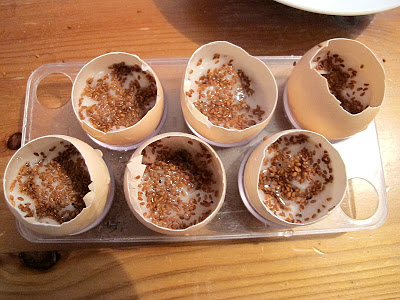 Fasola: Potrzebne będą: nasiona fasoli, słoik 0,25 l, podstawka - miseczka pod słoik, gaza, gumka recepturka.Gazę złożoną 2-krotnie należy naciągnąć na słoik i przymocować do niego gumką. Palcem wcisnąć gazę do środka słoika, tak, aby powstał dołek, w którym należy umieścić nasiona. Nadmiar gazy obciąć. Do słoika wlać wodę tak, aby nasiona były stale wilgotne. Gaza nasiąka wodą i za jej pośrednictwem woda spływa do spodeczka. Z tego względu należy kilka razy dziennie uzupełniać wodę w słoiku, aby zapewnić nasionom ciągły dostęp wilgoci. Gdy pojawią się korzenie nie będzie konieczne tak częste uzupełnianie wody.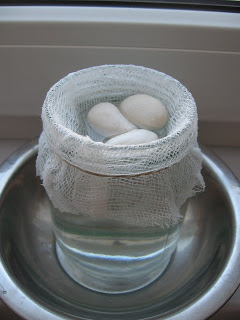 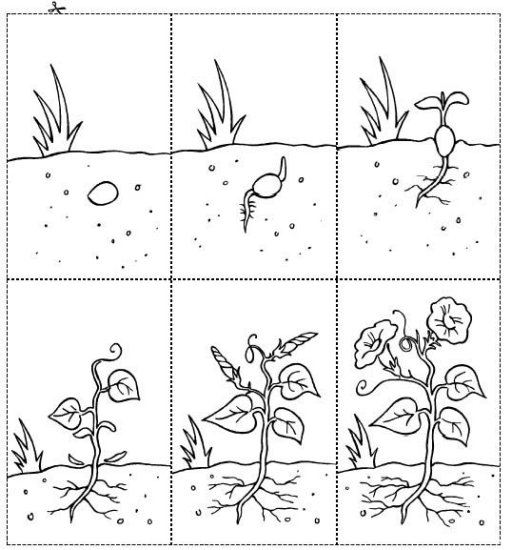 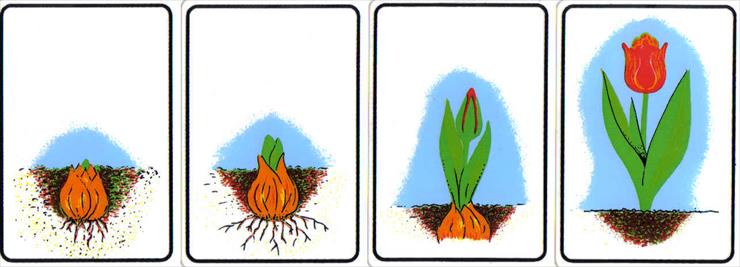 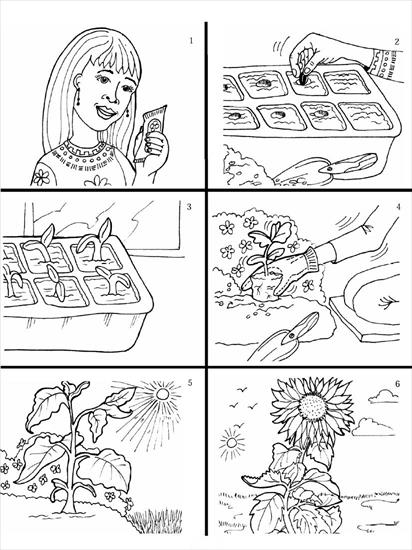 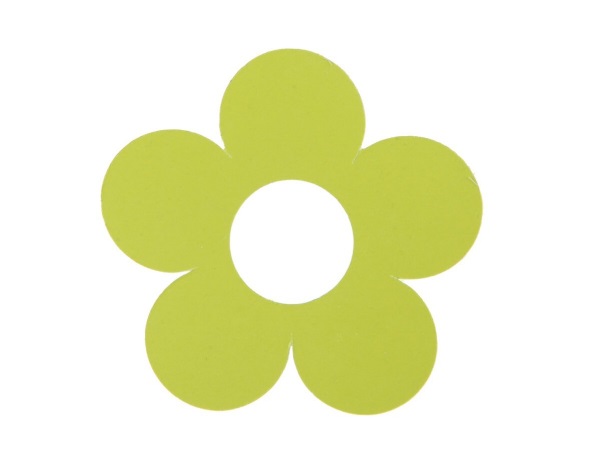 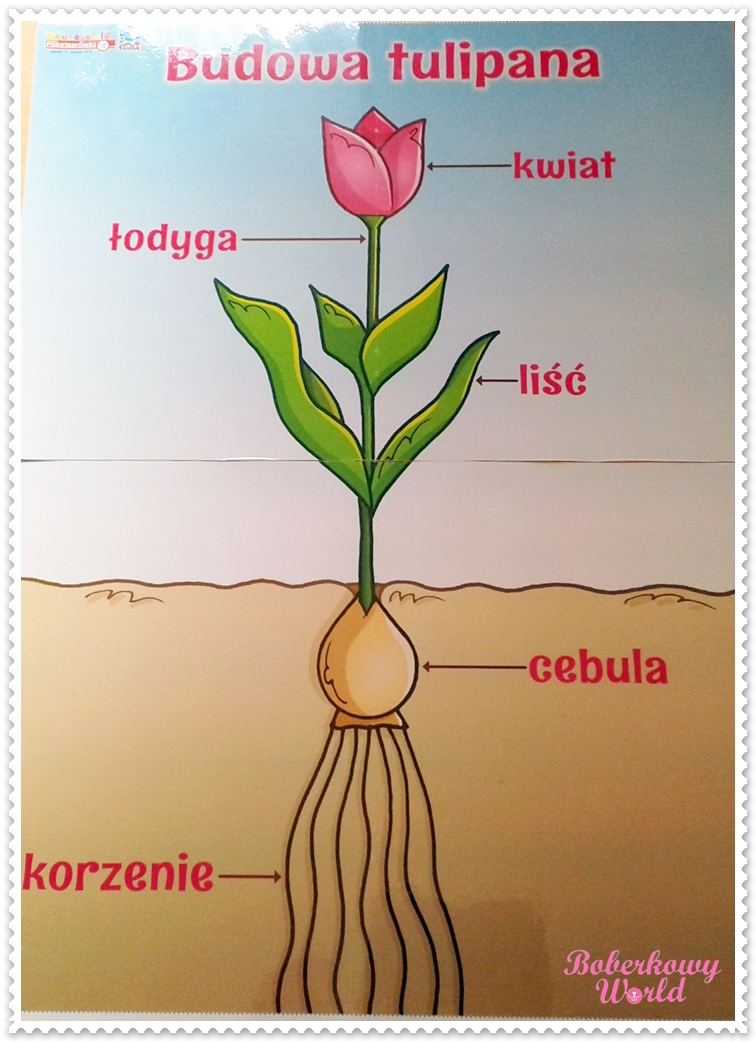 